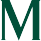 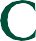 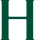 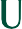 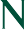 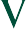 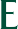 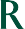 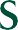 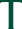 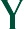 April 12, 2022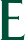 To:	Dr. Teresa Woodruff ProvostFROM: Richard FultonUCFA ChairSUBJECT: Recommendation for faculty compensation and raisesMichigan State University and its faculty have long served a critical role in the state of Michigan, our country and the world, through education, outreach, groundbreaking scientific and medical advances and scholarly and professional activity across all disciplines. It is the faculty who are the core institutional assets for the delivery of the essential mission of the university.The COVID-19 pandemic has severely impacted every aspect of the lives of all members of the MSU community from students to faculty and staff and all their respective families. Sacrifices have been made by all in the community and the faculty are especially mindful that not all sacrifices have been borne equally.The faculty together pivoted from in person to remote teaching and work to continue the mission of the university and overall, the faculty have succeeded and achieved during a period of difficulty without precedent in recent memory.The university has managed a period extreme financial uncertainty, and while the pandemic is not over, all indicators provided to UCFA from the administration or otherwise indicate that the university is not presently in a state of financial emergency. Student enrollments are stable, our investment funds have grown tremendously, and support from the state is projected to be solid. Year-by-year, difficult decisions must always be made to prioritize among the many worthy proposed activities and investments that MSU can make. Indeed, the long-term strength of the university is attested to by none other than the very recent issuance of the ‘Century Bond’ – a $500M bond due in 100 years for the continuous support of capital projects. Maintaining its investment in its faculty must be also considered essential for the long-term health of the university.It is annually required that the University Committee on Faculty Affairs (UCFA) propose a faculty compensation adjustment for the upcoming year. The recommendation reflects both previous cuts and the need for future strength. It also recognizes, as the administration and trustees have with the issuance of the Century Bond, that some optimal solutions will require multiple years of planning and effort. The recommendation is grounded in the following priorities of the faculty:We are especially concerned about impact of lost salary and benefits due to pandemic-initiated cuts. The faculty, and their academic governance representatives, have made clear that they strongly believe that MSU can and should make restoration of lost compensation.We have been experiencing strong inflation for more than the past year and inflation is widely expected to only grow in the foreseeable future. Our salaries must rise to keep pace.Our salaries overall remain ranked low compared to peer Big10 institutions (our retirement benefits including the 10% match remain near the middle of the pack)1. Further, the faculty and the administration both strive to be competitive and rise with respect to broader collection of AAU member institutions. Our salaries are undeniably near the bottom of that comparison group2.The principles of diversity, equity, and inclusion should provide additional guidance for overall faculty compensation policies. We are concerned that some portions of our faculty have historically not received sufficient starting pay nor subsequent raises and right now are receiving less than equitable pay. We wish to see that corrected.UCFA appreciates the market reality that it is necessary to provide additional support for retaining key faculty who may otherwise be lured to other institutions. A suitable market pool should be allocated to retain these faculty. While we concur with the provost’s support of equity goals, we note that the mechanism of re-titling and re-purposing the market pool into the ‘excellence and equity’ pool leaves it unclear to us what fractions of the pool will be targeted to either market and/or equity and diminishes our enthusiasm.We strongly believe that the top priority should be for the faculty in its entirety to receive raises such that salary not only keeps pace with inflation but rises with continued years of meritorious service. The market alone clearly cannot achieve this.To contribute responsibly to MSU’s management of both real and imminent as well as possible future financial stress, the faculty made substantial temporary concessions to salary and retirement contribution matching. The initial budgeted cuts to faculty amounted to $45M total: $15M in a graduated temporary salary cut and $30M from a halving of the retirement match. In addition, the bulk of faculty were to receive no raises for two years. It must be stated again that the faculty did not do less work during the period but rather did more and under more difficult circumstances. As MSU’s financial situation stabilized and uncertainty lessened, cuts were ended ahead of the two-year schedule. The salary cut was dropped after one-year (approximately ~$7.5M direct loss to faculty in the end) and the benefits reduction dropped after 1.5 years (approximately ~$22.5M direct loss to faculty in the end). A mid-year 2% raise and a one-time $1,500 bonus for all faculty was recently given as well. We note that the bonus was given in recognition of the extra work done by faculty and others.Recommendation regarding restoration of lost compensation:We are fully aware that the impacts of earlier losses are compounded over time. We are especially sensitive to the losses to our retirement accounts and our individual financial security in the future. At1 See Supplementary Document 1. Ranking provided by MSU; data provided by AAU member institutions. The ranking includes all faculty whether tenure-stream or not. The UCFA represents all faculty. Administration has historically argued that this ranking is ‘artificially’ depressed from the ‘true’ ranking because MSU includes more non-tenure-stream assistant professor faculty in its reporting than other Big10 institutions. But the data are complex across all institutions and this simple argument does not explain why our ranking is similarly low at the associate level, of which there are far fewer non-tenure-stream faculty. An alternate view is that our salaries are weighted more heavily towards senior faculty at the professor rank.2 See Supplementary Document 2. Ranking provided by the University of North Carolina – Chapel Hill; data provided by AAU member institutions.a time when the market rebounded, generating record gains for the university’s investments, the faculty’s new investment contributions were reduced by half. The faculty are very sensitive to a history of diminished retirement benefits at MSU (e.g., the ending of the traditional pension plans and reduction of health benefits for retirees and their partners). Faculty entered employment at an institution such as MSU with the expectation of strong benefits. Therefore, we recommend that the outstanding salary cuts stand without restoration but that the previously cut retirement match contribution funds be fully restored (i.e., the approximately ~$22.5M loss by faculty be paid back to faculty.) We believe that this plan can be implemented in a fiscally responsible manner over a multi- year period3. We request that administration continue to consult with the UCFA and other academic governance entities to work out the details of implementing this plan. We believe this plan will go a long way towards restoring the faith of the faculty in their value by MSU, increasing morale and faculty retention.Recommendation regarding future raises for faculty:UCFA did not request raises for the previous two fiscal years though UCFA did communicate a plan to do so starting with the upcoming year. Using our guiding principles and priorities listed above together with basic data we have produced a multi-year raise model to achieve our faculty and administration’s shared goals of excellence and equity. A primary driver is inflation. As noted above, since our last regular raise in Nov 2019, we have experienced between 9% to 10% inflation4. We are currently experiencing an annual rate of inflation of ~8%. There is no indication that inflation will return to historic lows. Second, it is our ambition in the near term to increase the salaries of faculty to the middle of our peer Big10 institution rankings. We recognize that rising in the Big10 rankings will require a multi-year plan and commitment that also responds to a changing environment. An example long-term plan is attached5 which includes an initial raise larger than in recent pre-pandemic history to respond to the recent outstanding losses and inflation.Based off that plan, we recommend a 10% total raise pool for the 2022/23 academic year split 2% allocated for the Excellence and Equity pool (formerly the ‘Market pool’) and 8% for the Merit Pool.The UCFA continues to look forward to working with President Stanley and Provost Woodruff to best support the faculty in their current and future excellence on behalf of the state of Michigan and the world.3 We appreciate that some impacted faculty are no longer employed by MSU or may retire during a multi-year restoration plan. In the interest of equity and giving the most support to the least-paid faculty, we prioritize returning the full lost retirement compensation over a multi-year period regardless of current status in the hopes that this will positively impact the largest number of faculty.4 Inflation over this time interval is integrated to arrive at the final inflation over the full time interval. Note that the time interval spans an early period of low inflation followed by the high inflation of the past year. All inflation data are from the FRED Economic Database of the Federal Reserve Bank of St. Louis https://fred.stlouisfed.org/5 Supplementary Document 3. This shows one multi-year scenario to increase the salary of e.g., assistant professors to the middle of the Big10 rankings. Note that this scenario DOES NOT account for inflation. The modeling framework was provided by leadership of the Senate. It is anticipated that the Senate and/or UCFA will continue to engage with the administration on the details of salary competitiveness plan implementation. Special thanks to faculty member Scott Imberman for providing the model and additional helpful data and analysis.Supplementary Document 1Source: AAUP faculty salary survey data.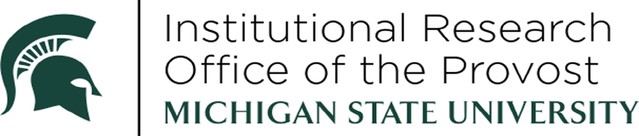 Supplementary Document 2Faculty Average Salaries by Rank at AAU Universities, 2020-21Professor	 	Associate	 	Assistant	Supplementary Document 3Competitivenes,s, Catchup Pl.an-I	I	I	II	" a	ues m1 lbg'ht green boxes ca111 be	anged"" 	I--Enrte  rn  m  i - g of to:mpa :am,r B"'r.g :,to S[!hoo lby Asst Pirofessnr Safar-;-.   	I 	,	I<I	I, :- ut of :m.istorica'	Enrte	:  port i,on o,f annual meri t raise as a perteinrtage Bnter port ion o,f annual merit rais>e as a Hat do:lllar amo1.n11t-Estirmit,ed Big 10 A.nnual Raises	--FYl9	FY20>	2.5%	I	0 .0%	I>	0.0%	I	0 .0%	I>	I	I	1 %	 	I		11l%   	  5.0%	 	2.0%  	1.0%-	 	1 .0%  	 2.0%I	I	IA.vg Asst IP ro,f;ess□r 5.ailari,es at MSUl*, ,* *	-A.vg Asst 1P ro,f550 r 5.ailary at #7 Big 10 SchoolR.esult ing A.nnual Merit Raise!%1% o,f #7 rankled Big10 Sd 11ool	-1I	I,..1-I	I	I	I	I	I	IEff ed 1rtte Railse Ce'f<itillator !for any faculfy salary at MSI.JIFY22	FY2J	FY2- .	FY2S	FY26	FY21	-Enter FV.22 5.ailary	>  $	150"000..00	$	116,S" OOO..OO	$	171,!600 ..00	$	118 A164 ..oo	$	183   17.92	$	189}331..416	-l'm::reM  e t%1 Relative,to FV.22:110 .00%	I	114 ..40 %I	118.98%	I	112.55%	I	116 .21%% eff1ectiv\e rais>e p,er FY:0.00%	II	I-4.00% 	II-4.00%	I	!.00%	I	!.00%I	I	ITABLE 1: FACULTY SALARY COMPARISONTABLE 1: FACULTY SALARY COMPARISONTABLE 1: FACULTY SALARY COMPARISONTABLE 1: FACULTY SALARY COMPARISONTABLE 1: FACULTY SALARY COMPARISONTABLE 1: FACULTY SALARY COMPARISONTABLE 1: FACULTY SALARY COMPARISONTABLE 1: FACULTY SALARY COMPARISONTABLE 1: FACULTY SALARY COMPARISONTABLE 1: FACULTY SALARY COMPARISONTABLE 1: FACULTY SALARY COMPARISONTABLE 1: FACULTY SALARY COMPARISONTABLE 1: FACULTY SALARY COMPARISONTABLE 1: FACULTY SALARY COMPARISONBig Ten Institutions Fall 2020ProfessorProfessorAssociateAssociateAssistantWght'dWght'dTotHCAvg SalRankHCAvg SalRankHCAvg SalRankAvg SalRankChange Prior Yr.HCInstitutionChange Prior Yr.Northwestern U660$217,1181316$138,8601204$120,4321$179,44510.3%1,180U Michigan-Ann Arbor1,141$177,1212593$118,0432623$99,9286$141,8542-1.1%2,357U Maryland-College Park707$170,6794462$116,3784302$101,7764$139,47930.3%1,471U Wisconsin-Madison945$161,0015380$117,7723485$101,2705$135,92045.8%1,810Rutgers St U-New Brunswick815$175,2123525$113,8305641$90,54511$131,5495-0.5%1,981U Illinois-Urbana-Champaign857$158,9546501$108,8946565$101,9043$129,1506-0.6%1,923Ohio St U-Main1,043$154,8469727$106,9118605$97,0687$125,45570.6%2,375U Minnesota-Twin Cities931$147,94312622$103,7589517$93,02810$120,9518-0.3%2,070Purdue U-Main922$148,34411526$107,5597670$93,7628$120,94990.0%2,118Indiana U-Bloomington703$141,28713524$102,94611393$102,1822$119,39910-1.5%1,620Penn St U-Main1,038$158,9287756$103,69810923$84,69613$118,343110.0%2,717U Iowa469$150,89610468$96,54413268$93,1569$116,945124.6%1,205Michigan St U801$155,1568620$102,71212717$83,72014$115,99113-2.0%2,138U Nebraska-Lincoln434$130,84014390$94,89814396$89,13112$105,81214-4.7%1,220Average w/out MSU$161,013$110,007$97,606$129,6350.2%InstitutionRankAverageRanAverageRankAverageColumbia University in New York 	1 $ 280,800 	1 $184,700 	1 $152,700University of Pennsylvania 	7 $ 236,800 	7 $146,700 	2 $140,300Harvard University 	4 $ 254,900 	4 $153,600 	3 $139,700Massachusetts Institute Technology 	6 $ 239,500 	3 $159,500 	4 $137,800California Institute of Technology 	14 $ 214,200  ##### – 	5 $136,500Stanford University 	2 $ 260,100 	2 $167,900 	6 $136,000University of Chicago 	5 $ 251,100 	12 $141,200 	7 $130,400Princeton University 	3 $ 257,600 	5 $151,400 	8 $124,200Duke University 	10 $ 220,600 	10 $143,500 	9 $123,400Northwestern University 	11 $ 217,100 	13 $138,900 	10 $120,400Cornell University 	28 $ 186,200 	17 $131,400 	10 $120,400Yale University 	8 $ 234,300 	8 $145,000 	12 $119,800Tulane University Louisiana 	45 $ 157,900 	55 $99,600 	13 $118,800Johns Hopkins University 	18 $ 202,900 	11 $142,900 	14 $118,400Rice University 	21 $ 201,600 	20 $127,400 	15 $117,800University of California-Berkeley 	12 $ 214,300 	9 $144,000 	16 $116,300Washington University in St Louis 	15 $ 212,500 	18 $131,200 	17 $114,500University of California-Los Angeles 	9 $ 234,200 	6 $149,300 	18 $114,400University of California-San Diego 	20 $ 202,600 	16 $132,500 	19 $113,800Dartmouth College 	18 $ 202,900 	15 $134,800 	20 $113,600University of Texas at Austin 	25 $ 188,600 	28 $122,100 	21 $110,600University of California-Davis 	30 $ 183,400 	22 $125,500 	22 $110,400University of California-Santa Barbara 	17 $ 203,800 	28 $122,100 	23 $109,900University of California-Irvine 	23 $ 192,100 	19 $129,200 	24 $109,800Boston University 	22 $ 197,900 	14 $136,200 	25 $109,700Vanderbilt University 	16 $ 208,100 	23 $125,400 	26 $109,000Georgia Institute Technology-Main Campus 	39 $ 165,900 	32 $117,800 	27 $108,300Emory University 	29 $ 185,900 	26 $122,300 	28 $108,200Carnegie Mellon University 	34 $ 171,200 	34 $117,400 	29 $107,800University of Rochester 	36 $ 169,900 	30 $118,300 	30 $106,400New York University 	12 $ 214,300 	24 $125,200 	31 $104,400University of Southern California 	27 $ 187,600 	35 $117,000 	32 $104,000University of North Carolina at Chapel Hill 	37 $ 168,100 	43 $107,000 	33 $103,200University of California-Santa Cruz 	31 $ 179,300 	25 $123,200 	34 $103,100Indiana University-Bloomington 	56 $ 141,300 	51 $102,900 	35 $102,200University of Illinois Urbana-Champaign 	42 $ 159,000 	41 $108,900 	36 $101,900University of Maryland-College Park 	35 $ 170,700 	36 $116,400 	37 $101,800Brown University 	24 $ 192,000 	21 $125,700 	38 $101,700University of Wisconsin-Madison 	41 $ 161,000 	32 $117,800 	39 $101,300University of Washington-Seattle Campus 	49 $ 153,800 	40 $112,200 	40 $101,000University of Michigan-Ann Arbor 	32 $ 177,100 	31 $118,000 	41 $99,900Case Western Reserve University 	52 $ 148,100 	48 $104,100 	41 $99,900University of Colorado Boulder57$ 141,10054$100,00043$99,700University of Virginia-Main Campus 	26 $ 187,700 	27	$122,200 	44 $98,300Brandeis University 	44 $ 158,400 	38	$113,200 	45 $97,200Ohio State University-Main Campus 	47 $ 154,800 	44	$106,900 	46 $97,100Stony Brook University 	38 $ 166,700 	39	$112,300 	47 $94,300Purdue University-Main Campus 	51 $ 148,300 	42	$107,600 	48 $93,800University of Iowa 	50 $ 150,900 	56	$96,500 	49 $93,200University of Minnesota-Twin Cities 	53 $ 147,900 	49	$103,800 	50 $93,000University of Oregon 	55 $ 143,100 	47	$104,300 	51 $92,000Rutgers University-New Brunswick 	33 $ 175,200 	37	$113,800 	52 $90,500University of Florida 	48 $ 154,700 	45	$106,500 	53 $90,100University of Pittsburgh-Pittsburgh Campus 	40 $ 161,800 	46	$104,400 	54 $89,000University of Utah 	58 $ 132,300 	58	$93,400 	55 $88,000Pennsylvania State University-Main Campus 	43 $ 158,900 	50	$103,700 	56 $84,700University of Missouri-Columbia 	59 $ 131,500 	60	$88,400 	57 $84,200Michigan State University 	46 $ 155,200 	52	$102,700 	58 $83,700Iowa State University 	61 $ 130,400 	57	$94,500 	59 $82,600University of Kansas 	62 $ 122,900 	61	$85,400 	60 $82,300University at Buffalo 	54 $ 144,100 	53	$100,100 	61 $80,800University of Arizona60$ 130,60059	$89,10062$76,100